     Federazione Italiana Giuoco Calcio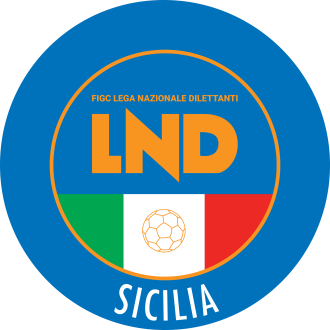 Lega Nazionale DilettantiCOMITATO REGIONALE SICILIAVia Orazio Siino s.n.c., 90010 FICARAZZI - PACENTRALINO: 091.680.84.02FAX: 091.680.84.98Indirizzo Internet: sicilia.lnd.ite-mail:crlnd.sicilia01@figc.itStagione Sportiva 2021/2022Comunicato Ufficiale n° 6 del 9 luglio 2021COMUNICAZIONI DEL COMITATO REGIONALESVINCOLI D’AUTORITA’ PER INATTIVITA’ – ART. 109 N.O.I.F.Il Comitato Regionale esaminata la richiesta del seguente calciatore comunica:RICHIESTA RESPINTAMATR.          	NOMINATIVO 		DATA DI NASCITA	SOCIETA’ 6668957		SAVAGLIOS MARCO	14.12.2001		U.S.D. ROCCA DI CAPRILEONE                 PUBBLICATO ED AFFISSO ALL’ALBO DEL COMITATO REGIONALE SICILIA IL 9 luglio  2021            IL SEGRETARIO						       IL PRESIDENTE         Wanda COSTANTINO						     Sandro MORGANA